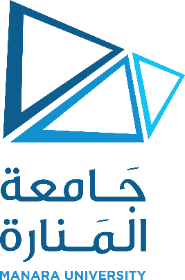      Course DescriptionTaxation AccountancyFaculty of Business AdministrationFaculty of Business AdministrationFaculty of Business AdministrationDepartment of Banking and Financial ManagementDepartment of Banking and Financial ManagementCourseTaxation AccountancyTaxation AccountancyPrerequisite:    Financial Accountancy 2CBFC202Credit Hours:3Theoretical:2 Practical:2Course Code:CBBE101DescriptionThe course familiarizes third year students with rules and regulations and technical conventions required to calculate taxation profits, and how to determine income tax  basis and taxable subjects in accordance with well-known accountancy regulations.ContentIllustrating the Syrian system of taxation accountancyDetermining taxable subjects and taxation rate basis in accordance with effective financial regulationsIllustrating methods of determining income tax rate basisExplaining rules and regulations, and technical conventions to arrive at tax profit valueIllustrating tax checking procedure  Referencesكتب دراسية: كتاب المحاسبة الضريبية في جامعة دمشق (د. محمد خالد المهايني وآخرون)، قانون الدخل رقم 24 لعام 2003 وتعديلاته، كتاب المحاسبة الضريبية في جامعة تشرين تعليم مفتوح( د. لطيف زيود)كتب مرجعية إضافية (موصى بها):دوريات علمية أو نشرات:مواقع الكترونية وبحثية: